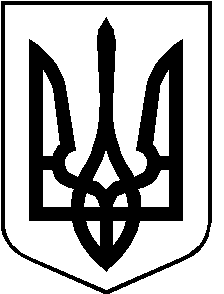 РОЖИЩЕНСЬКА МІСЬКА РАДАЛУЦЬКОГО РАЙОНУ ВОЛИНСЬКОЇ ОБЛАСТІвосьмого скликанняРІШЕННЯберезня 2022 року                                                                                          № 32/Про затвердження актуалізації звітівпро експертну грошову оцінку земельної ділянкита продаж земельних ділянокРозглянувши клопотання гр. Безверхого В. В. та актуалізацію звіту про експертну грошову оцінку земельної ділянки, керуючись пунктом 34 частини 1 статті 26,  статтею 33 Закону України «Про місцеве самоврядування в Україні», статтями 12, 127, 128 Земельного Кодексу України, статтею 9 Закону України «Про оцінку майна, майнових прав та професійну оціночну діяльність в Україні», постановою Кабінету Міністрів України «Про затвердження Національного стандарту N 1 "Загальні засади оцінки майна і майнових прав", постановою Кабінету Міністрів України «Про затвердження Порядку здійснення розрахунків з розстроченням платежу за придбання земельної ділянки державної та комунальної власності», враховуючи рішення Рожищенської міської ради від 29.05.2020 року №56/23 «Про затвердження звітів про експертну грошову оцінку та продаж земельних ділянок по м. Рожище» та рекомендації постійної комісії з питань депутатської діяльності та етики, дотримання прав людини, законності та правопорядку, земельних відносин, екології, природокористування, охорони пам’яток та історичного середовища, міська радаВИРІШИЛА:1. Затвердити актуалізацію звіту про експертну грошову оцінку земельної ділянки комунальної власності несільськогосподарського призначення площею 0,0720га в м. Рожище, вул. Драгоманова, 16, кадастровий номер – 0724510101:01:001:0141, наміченої для продажу у власність гр. Безверхому Володимиру Володимировичу для будівництва та обслуговування будівель торгівлі.2. Затвердити вартість земельної ділянки площею 0,0720га в м. Рожище, вул. Драгоманова, 16, кадастровий номер – 0724510101:01:001:0141 в розмірі 111823 грн. 00 коп. (сто одинадцять тисяч вісімсот двадцять три грн. 00 коп.) визначену відповідно до актуалізації звіту про експертну грошову оцінку земельної ділянки (висновок про експертну грошову оцінку земельної ділянки від 10.03.2023 року).3. Продати гр. Безверхому Володимиру Володимировичу земельну ділянку площею 0,0720га в м. Рожище, вул. Драгоманова, 16, кадастровий номер – 0724510101:01:001:0141 за 111823 грн. 00 коп. (сто одинадцять тисяч вісімсот двадцять три грн. 00 коп.) для будівництва та обслуговування будівель торгівлі.Авансовий внесок  в розмірі 35423 грн. 45 коп. (тридцять п’ять тисяч чотириста двадцять три  гривні 45 коп.) зарахувати в рахунок оплати ціни земельної ділянки.4. Затвердити умови продажу земельної ділянки гр. Безверхому В.В.:- розрахунок за придбання земельної ділянки здійснити з розстроченням платежу терміном на 5 років; - сплатити  протягом 30 календарних днів після нотаріального посвідчення  договору  купівлі-продажу 50 відсотків платежу;- здійснювати погашення суми розстроченого платежу рівними частинами не рідше ніж один раз у три місяці згідно з графіком, який є невід’ємною частиною договору купівлі-продажу, або одноразово у повному обсязі у строк, який не перевищує трьох місяців після внесення першого або чергового платежу.  Під час визначення розміру платежу враховується індекс інфляції, встановлений Держкомстатом за період з місяця, що настає за тим, в якому внесено перший платіж, по місяць, що передує місяцю внесення платежу;- накласти заборону на продаж або інше відчуження покупцем земельної ділянки до повного розрахунку за договором купівлі-продажу.6. Зобов'язати гр. Безверхого В. В.:1) укласти договір купівлі-продажу земельної ділянки не пізніше 30 календарних днів з дати прийняття цього рішення на затверджених у рішенні умовах та вчинити інші необхідні дії для укладення відповідного правочину;2) виконувати обов’язки власника земельної ділянки згідно з вимогами ст. 91 Земельного Кодексу України.7. Контроль за виконанням даного рішення покласти на постійну комісію з питань депутатської діяльності та етики, дотримання прав людини, законності та правопорядку, земельних відносин, екології, природокористування, охорони пам’яток та історичного середовища Рожищенської міської ради.Міський голова	                               	                     Вячеслав ПОЛІЩУКДанилюк Олег 21541